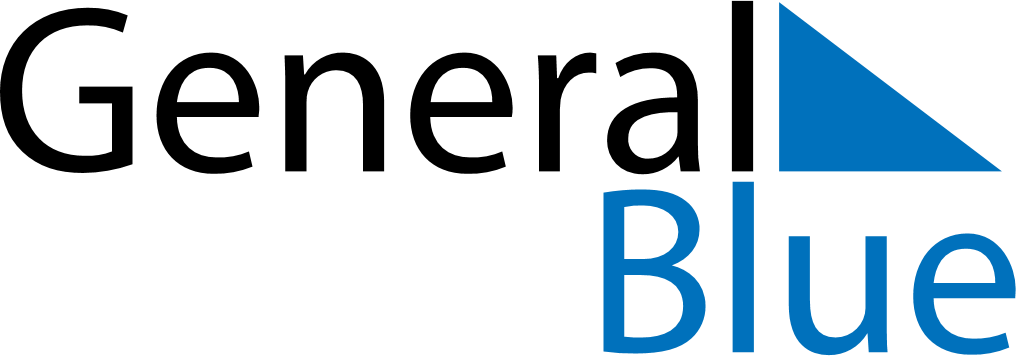 October 2025October 2025October 2025NicaraguaNicaraguaMONTUEWEDTHUFRISATSUN123456789101112Indigenous Resistance Day13141516171819202122232425262728293031